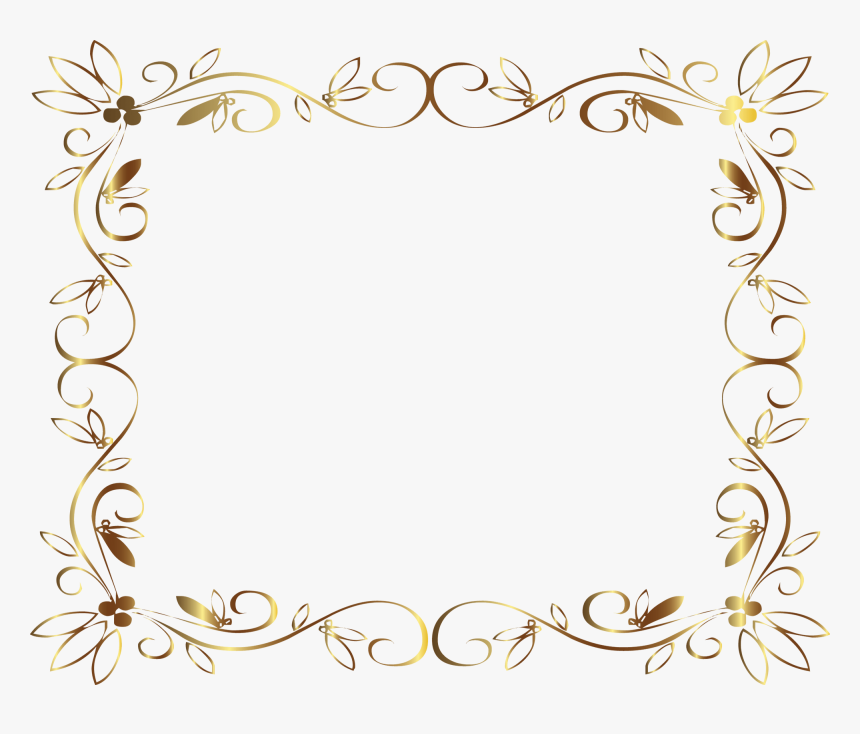 Ivm  allergenenbeleid kan u zich wenden tot de kok.  Die kan u zeggen welk alternatief kan aangeboden worden.Maandag*pompoensoep*Gekookte aard.BroccoliburgerVleesjusspruitjes*ijsDinsdag*spinazieoep*Gebakken aardSpekvinkBlackwellsausRode kool*VanillepuddingWoensdag*tomatensoep*Gekookte aardCordon BleuVleessausKnolselder*IjsDonderdag*Bonensoep*PureeGestoomde visHollandaisesausVichy wortelen*BananenpuddingVrijdag*Runderbouillon*GroenterijstKipbrochetteZoetzure sausboterboontjes*RijstpapZaterdag*Kervelsoep*WortelpureeSpekMosterdsaus*ChocopuddingZondag*Kippenroomsoep*AardappelnootjesKalkoenstoofselBroccolimix*Advocaatmousse